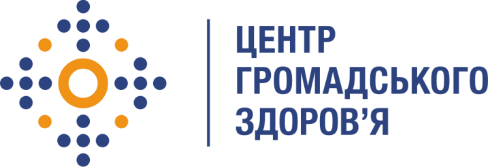 Державна установа 
«Центр громадського здоров’я Міністерства охорони здоров’я України» оголошує конкурс для відбору головного фахівця з комунікаційв рамках Проекту «Посилення лікування ВІЛ-інфекції, спроможності лабораторної мережі, замісної підтримуючої терапії та програмного моніторингу в Україні в рамках Надзвичайної ініціативи Президента США з надання допомоги у боротьбі з ВІЛ/СНІД (PEPFAR)»Назва позиції: Головний фахівець з комунікаційТермін надання послуг:  
Інформація щодо установи:Державна установа «Центр громадського здоров’я Міністерства охорони здоров’я України» (ЦГЗ) — санітарно-профілактичний заклад охорони здоров’я, головними завданнями якого є діяльність у галузі громадського здоров’я і забезпечення потреб населення шляхом здійснення епідеміологічного нагляду, виконання повноважень щодо захисту населення від інфекційних та неінфекційних захворювань, лабораторної діяльності, біологічної безпеки та біологічного захисту. ЦГЗ виконує функції головної установи Міністерства охорони здоров’я України у галузі громадського здоров’я та протидії небезпечним, особливо небезпечним, інфекційним та неінфекційним захворюванням, біологічного захисту та біологічної безпеки, імунопрофілактики, лабораторної діагностики інфекційних недуг, гігієнічних та мікробіологічних аспектів здоров’я людини, пов’язаних із довкіллям, національного координатора Міжнародних медико-санітарних правил, координації реагування на надзвичайні ситуації у секторі громадського здоров’я.Завдання:Консультує з питань комунікаційних заходів в рамках Проекту. Надає послуги щодо інформування громадськості про діяльність Замовника в рамках Проекту.Надає послуги з підготовки інформаційних матеріалів з тестування на ВІЛ, доконтактної профілактики ВІЛ (PrEP), щодо застосування мобільного додатку Complete Care4you.Пропонує послуги з підготовки матеріалів та супроводу інформаційної кампанії з підвищення лояльності до замісної підтримувальної терапії.Надає послуги з моніторингу та оцінки впливу інформаційних матеріалів та інформаційних компаній в рамках реалізації проекту. Створює інформаційні матеріали в рамках Проєкта, зокрема візуальні.Виконує інші завдання, пов’язані з реалізацією Проєкта в сфері комунікацій.Вимоги до професійної компетентності:Досвід роботи у сфері комунікацій від 2 роківУчасть в розробці та реалізації інформаційних кампанійЗнання на експертному рівні текстових та графічних редакторівРезюме мають бути надіслані електронною поштою на електронну адресу: vacancies@phc.org.ua. В темі листа, будь ласка, зазначте: «252 – 2024 Головний фахівець з комунікацій»Термін подання документів – до 28 травня 2024 року, реєстрація документів 
завершується о 18:00.За результатами відбору резюме успішні кандидати будуть запрошені до участі у співбесіді. У зв’язку з великою кількістю заявок, ми будемо контактувати лише з кандидатами, запрошеними на співбесіду. Умови завдання та контракту можуть бути докладніше обговорені під час співбесіди.Державна установа «Центр громадського здоров’я Міністерства охорони здоров’я України» залишає за собою право повторно розмістити оголошення про конкурс, скасувати конкурс, запропонувати договір з іншою тривалістю.